YENİŞEHİR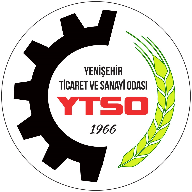 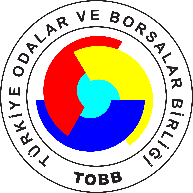 TİCARET SİCİLİ MÜDÜRLÜĞÜYENİŞEHİR TRADE REGİSTRY OFFİCESGEREKLİ EVRAKLAR5174 sayılı kanunun 9. maddesine göre; aynı sicil çevresinde olsa bile ticari ve sınai faaliyet yapan yerler ile satış mağazaları ŞUBE sayılacağından ekteki evrakları doldurmaları gerekmektedir.  1-) Dilekçe2-) Merkez Ticaret Sicili Müdürlüğünden alınacak evrakların (Anasözleşme ve anasözleşme tadiline ait tüm evraklardan birer adet, Ticaret Sicili Gazetelerinden ikişer adet) fotokopileri çekilerek tasdik ettirilecek, şubenin tescil edileceği Ticaret Sicili Müdürlüğüne verilecek.3-) Merkez Ticaret Sicili Müdürlüğünden Ticaret Sicili Yönetmeliğinin 120. maddesine göre hazırlanmış bir adet belge. (İlgili belgenin şube için tescil süresi alınış tarihinden itibaren BİR ay’dır.)4-) Şube açılışı ile ilgili 3 adet Noter tasdikli Müdürler/Genel Kurul Kararı sureti. Bu kararda;	Şubenin ünvanı, “Ünvan eki aşağıdaki örneklere göre olup, mutlaka yazılmalı ve kısaltma kullanılmamalıdır.”Örnek Ünvan Eki:**(........... LİMİTED ŞİRKETİ) “YENİŞEHİR HEYKEL ŞUBESİ – YENİŞEHİR ÇARŞI ŞUBESİ  VEYA  YENİŞEHİR 1 ŞUBESİ – YENİŞEHİR 2 ŞUBESİ  VEYA YENİŞEHİR A ŞUBESİ –  YENİŞEHİR B ŞUBESİ” gibi. Şubenin sermayesi “Merkezden şube’ye ayrılan sermaye varsa belirtilecek.”Şubenin açık adresi “Adresi mersis başvurusundakinin aynı olacak.”Şubenin kimler tarafından nasıl temsil edileceği “Yetkili Ünvanı (Şube Müdürü)-Süresi(Aksi Karar Alınıncaya Kadar veya Yıl)-Şekli(Münferiden-Birden fazla yetkilide Müştereken) şeklinde belirtilmesi gerekmektedir.5-) Şube müdürü veya müdürlerinin ünvan altında düzenlenmiş ve Ticaret Sicili Müdürlüğünde onaylanmış imza beyannamesi. (2  adet asıl) (Beyannameyi size yakın yerdeki Ticaret Sicili Müdürlüğünde Mersis Talep numarasını ibraz ederek çıkartabilirsiniz.)6-) Şube yetkililerine ait iki adet nüfus sureti ve iki adet ikametgah belgeleri. (Noter veya Muhtar tasdikli olacak, 29.08.2006 tarih ve 26274 sayılı Resmi gazetede yayımlanan Vergi Kimlik Numarası genel Tebliği uyarınca T.C. Kimlik numaraları mutlaka belirtilecektir ) 7-) Ticaret Sicili Tüzüğünün 24. maddesine istinaden Taahhütname doldurulup,  kaşeletilip yetkililerce imzalanacak.8-) Hükmi Şahıs Kayıt Beyannamesi, 2.sayfasında ilgili yer firma yetkilileri/yetkilisi tarafından imzalanacak. 11. maddesine (Meslek Gurubunuzun belirlenmesi için) fiilen yapılan iş yazılacak, meslek grubunuz Yönetim Kurulumuzun tasvibinden sonra kesinleşecektir.NOT: https://mersis.gtb.gov.tr/ adresinden elektronik başvuru yapmanız gerekiyor.ÖRNEK ŞUBE AÇILIŞ KARARIKARAR NO				:KARAR TARİHİ			:TOPLANTIYA KATILANLAR	: 	Müdürler/Genel Kurulumuz şirket Merkezinde toplanarak aşağıda yazılı kararları almışlardır. 1- Bursa İli, ........................ İlçesi, ...................  Mah. .............................Cad. . .....................Sk. No: ....... sayılı yerde  şirket merkezine bağlı kalmak kaydıyla bir şube açılacaktır. 	2- Şubenin Ticari Ünvanının; ........................................................................................................ ............................................................................ LİMİTED ŞİRKETİ YENİŞEHİR ………. ŞUBESİ olmasına, 	3- Şubeye ayrılan sermayenin .....................-TL olmasına, /Veya / (Şubeye ayrıca sermaye ayrılmamasına şube sermayesinin  merkez sermaye ile idare edilmesine,	4- Şubenin temsili hususunda Bursa İli, .................... İlçesi, ...................... Mah. ................. Sok. No: ....  adresinde mukim …………… T.C. Kimlik Numaralı ……………………………...............’nın (…. Yıl süre ile / aksi karar alınana kadar) atanmasına ve şubeyi münferiden atacağı imza ile temsil ve ilzam etmesine,Gerekli tescil ve ilan işlemlerinin yapılmasına oybirliği ile karar verildi...............................			..............................			.............................      	    (İsim-İmza)				      (İsim-İmza)			     (İsim-İmza)   	  T.C. kimlik no                                     T.C. kimlik no                                   T.C. kimlik no